Вариант 21: 	Компания производит 4 вида продуктов C, E, F и G, используя 6 типов машин. Каждая машина может работать 5 дней в неделю по 8 часов. Время (мин) каждой операции дано в схеме технологических процессов. 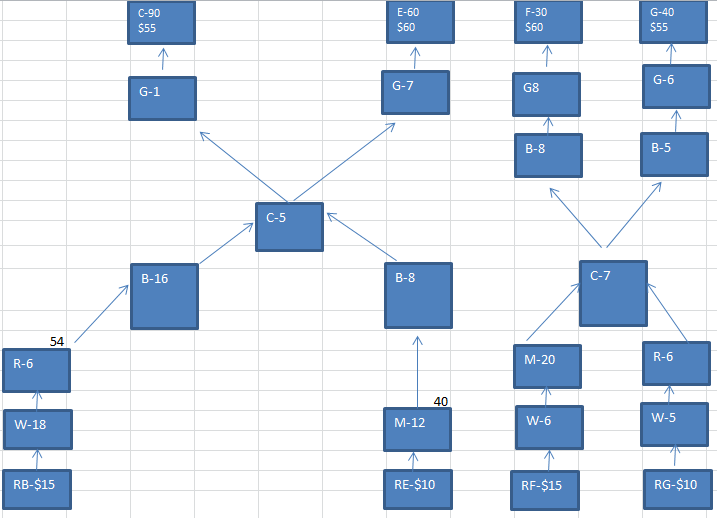 Цены продуктов, рыночный спрос ( в неделю) даны в таблицеЦены стандартных порций сырья даны в таблицеНайдите узкое место. Определите оптимальный план производства, используя парадигму Теорий ограничений. Приведите все необходимые вычисления в MS Excel.Подсчитайте максимальную прибыль, считая, что в каждой операции каждая машина находится один раз в неделю. Каковы будут последствия, если от Вас требуют разбить размеры партий продукты на два и делать по две переналадки в неделю на каждой операции? Какой минимальный размер партии продукции на каждой машине Вы можете сделать, чтобы определенный в п.а оптимальный план производства не изменился? Каковы будут последствия, если от Вас требуют разбить размеры партий продукты на два и делать по две переналадки в неделю на машине B?Тип ашиныBGCRMWКоличество 111122Время переналадки (мин)106003060120СEFGЦены55606055Рыночный спрос (шт/нед)90603040BEFGСтоимость сырья15101510